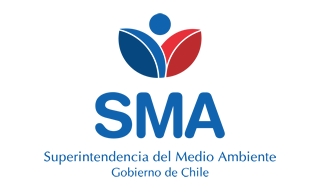 
INFORME DE FISCALIZACIÓN AMBIENTAL
Normas de Emisión
PISCICULTURA ESPERANZA 
DFZ-2021-1049-X-NE


Fecha creación: 05-05-2021

1. RESUMEN
El presente documento da cuenta del informe de examen de la información realizado por la Superintendencia del Medio Ambiente (SMA), al establecimiento industrial “PISCICULTURA ESPERANZA”, en el marco de la norma de emisión NE 90/2000 para el reporte del período correspondiente entre ENERO de 2020 y DICIEMBRE de 2020.El análisis de la información no identificó hallazgos asociados al cumplimiento de la Norma de Emisión NE 90/2000 respecto de la materia específica objeto de la fiscalización.2. IDENTIFICACIÓN DEL PROYECTO, ACTIVIDAD O FUENTE FISCALIZADA
3. ANTECEDENTES DE LA ACTIVIDAD DE FISCALIZACIÓN
4. ACTIVIDADES DE FISCALIZACIÓN REALIZADAS Y RESULTADOS
	4.1. Identificación de la descarga
	4.2. Resumen de resultados de la información proporcionada
* En color los hallazgos detectados.
5. CONCLUSIONES
El análisis de la información no identificó hallazgos asociados al cumplimiento de la Norma de Emisión NE 90/2000 respecto de la materia específica objeto de la fiscalización.6. ANEXOS
RolNombreFirmaAprobadorPATRICIO WALKER HUYGHE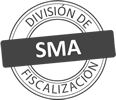 ElaboradorVERONICA ALEJANDRA GONZALEZ DELFINTitular de la actividad, proyecto o fuente fiscalizada:
CERMAQ CHILE S.A.
Titular de la actividad, proyecto o fuente fiscalizada:
CERMAQ CHILE S.A.
RUT o RUN:
79784980-4
RUT o RUN:
79784980-4
Identificación de la actividad, proyecto o fuente fiscalizada:
PISCICULTURA ESPERANZA 
Identificación de la actividad, proyecto o fuente fiscalizada:
PISCICULTURA ESPERANZA 
Identificación de la actividad, proyecto o fuente fiscalizada:
PISCICULTURA ESPERANZA 
Identificación de la actividad, proyecto o fuente fiscalizada:
PISCICULTURA ESPERANZA 
Dirección:
FRESIA, REGIÓN DE LOS LAGOS
Región:
REGIÓN DE LOS LAGOS
Provincia:
LLANQUIHUE
Comuna:
FRESIA
Motivo de la Actividad de Fiscalización:Actividad Programada de Seguimiento Ambiental de Normas de Emisión referentes a la descarga de Residuos Líquidos para el período comprendido entre ENERO de 2020 y DICIEMBRE de 2020Materia Específica Objeto de la Fiscalización:Analizar los resultados analíticos de la calidad de los Residuos Líquidos descargados por la actividad industrial individualizada anteriormente, según la siguiente Resolución de Monitoreo (RPM): 
- SISS N° 3452/2007Instrumentos de Gestión Ambiental que Regulan la Actividad Fiscalizada:La Norma de Emisión que regula la actividad es: 
- 90/2000 ESTABLECE NORMA DE EMISION PARA LA REGULACION DE CONTAMINANTES ASOCIADOS A LAS DESCARGAS DE RESIDUOS LIQUIDOS A AGUAS MARINAS Y CONTINENTALES SUPERFICIALESPunto DescargaNormaTabla cumplimientoMes control Tabla CompletaCuerpo receptorN° RPMFecha emisión RPMPUNTO 1 RIO ESPERANZANE 90/2000Tabla 1-RIO ESPERANZA 345206-11-2007Período evaluadoN° de hechos constatadosN° de hechos constatadosN° de hechos constatadosN° de hechos constatadosN° de hechos constatadosN° de hechos constatadosN° de hechos constatadosN° de hechos constatadosN° de hechos constatadosN° de hechos constatadosPeríodo evaluado1-23456789Período evaluadoInforma AutoControlEfectúa DescargaReporta en plazoEntrega parámetros solicitadosEntrega con frecuencia solicitadaCaudal se encuentra bajo ResoluciónParámetros se encuentran bajo normaPresenta RemuestraEntrega Parámetro RemuestraInconsistenciaEne-2020SINOSINO APLICANO APLICANO APLICANO APLICANO APLICANO APLICANO APLICAFeb-2020SINOSINO APLICANO APLICANO APLICANO APLICANO APLICANO APLICANO APLICAMar-2020SINOSINO APLICANO APLICANO APLICANO APLICANO APLICANO APLICANO APLICAAbr-2020SINOSINO APLICANO APLICANO APLICANO APLICANO APLICANO APLICANO APLICAMay-2020SINOSINO APLICANO APLICANO APLICANO APLICANO APLICANO APLICANO APLICAJun-2020SINOSINO APLICANO APLICANO APLICANO APLICANO APLICANO APLICANO APLICAJul-2020SINOSINO APLICANO APLICANO APLICANO APLICANO APLICANO APLICANO APLICAAgo-2020SINOSINO APLICANO APLICANO APLICANO APLICANO APLICANO APLICANO APLICASep-2020SINOSINO APLICANO APLICANO APLICANO APLICANO APLICANO APLICANO APLICAOct-2020SISISISISISISINO APLICANO APLICANO APLICANov-2020SISINOSISISISINO APLICANO APLICANO APLICADic-2020SISINOSISISISINO APLICANO APLICANO APLICAN° AnexoNombre AnexoNombre archivo1Anexo Informe de Fiscalización - Informes de EnsayoAnexo Informes de Ensayo PISCICULTURA ESPERANZA.zip2Anexo Informe de Fiscalización - Comprobante de EnvíoAnexo Comprobante de Envío PISCICULTURA ESPERANZA.zip3Anexo Informe de FiscalizaciónAnexo Datos Crudos PISCICULTURA ESPERANZA.xlsx